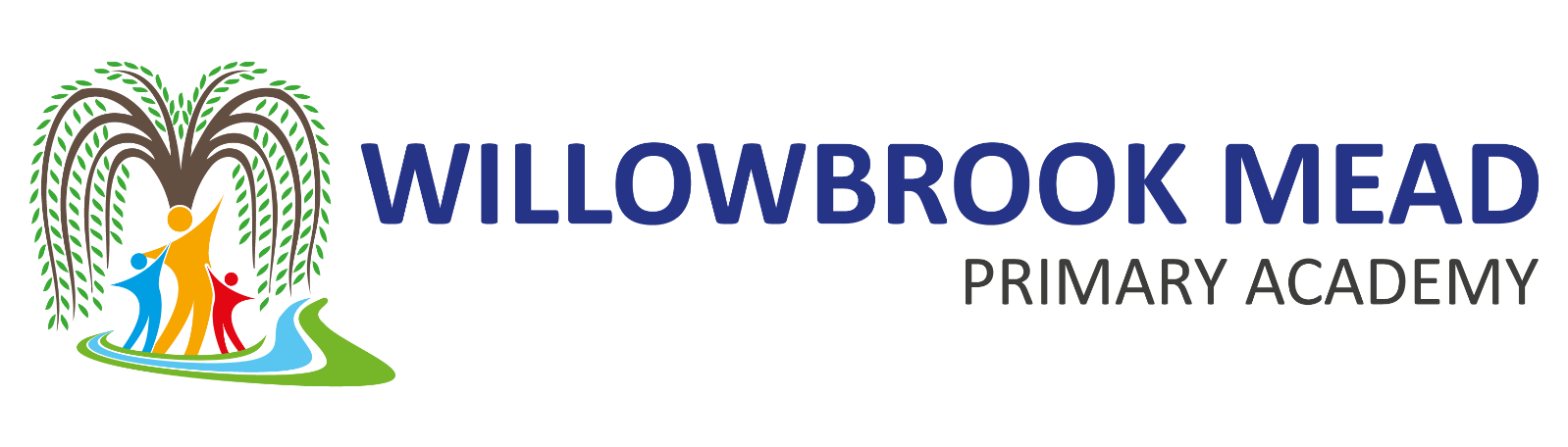 Early Help OfferWillowbrook Mead Primary Academy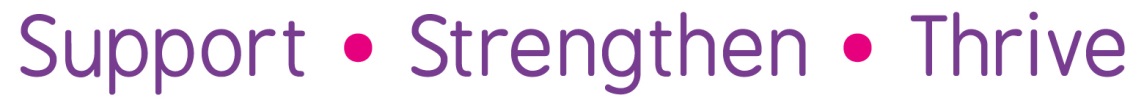 IntroductionEarly Help is a strategic priority of the Leicester Education Strategic Partnership. This guide has been created as part of the work of the Leicester Education Strategic Partnership Operation Group (LESPOG) to:‘…manage a planned range of improvement and development activities in conjunction with education partners to ensure that significant progress is being achieved to meet the LESP’s strategic priorities and objectives.’LESPOG established an Early Help Task and Finish Group comprising partners from Primary Schools, Secondary Schools and the Local Authority to identify how to support schools to understand and engage with the Early Help agenda. It was agreed that a set of ‘Early Help commitments’ be created to set out the activities required by schools to ensure they are up-to-date and engaged with the early help agenda.This document, compiled by a local Schools SEND Hub, details a set of Early Help Commitments for schools which will enable local schools to ensure that: Pupils, parent/carers and staff are clear on the Early Help support available through the schoolPartners, working to support families alongside schools have clarity regarding the early help offer of schools; supporting effective multi-agency working They are up-to-date with and part of local and national approaches to the delivery of early help support for more vulnerable familiesThey have evidence of their commitment to the personal development and wellbeing strand of the Ofsted FrameworkThe ultimate goal is to ensure all children, young people and families receive the right support, at the right time reducing the need for referral to statutory services. How this guide worksThis guide has four sections:What is Early Help?Early Help’ means providing help for children, young people and families as soon as problems start to emerge or where it is likely that issues will impact negatively on children’s outcomes.Early help… Is for children of all ages and not just the very young, Can be provided at any point of need and; Can be very effective in supporting a child, young person and/or their family to step down from statutory services as well as preventing the escalation of issues.Is important because there is clear evidence that it results in better outcomes for children. Early help is a term that describes much of the everyday work of schools.  Early Help in Leicester The vision of all partner organisations working with children and families in Leicester is to improve children’s lives by working in partnership to raise aspirations, build achievement and protect the most vulnerable.This is based on the belief that: Families and communities have many strengths that support parents as the primary carers for their children and contribute to building resilience and independence in familiesChildren, young people and families develop resilience if there are protective factors in place such as: a positive relationship with an adult; good literacy and communication skills; good school attendance; and, parents in or actively seeking/ready for workChildren’s needs are best met when help is offered in a universal setting within a socially mixed group and early on when problems start to emergeChildren and young people’s needs are best met when addressed in the context of the whole family, meaning that parents/carers/siblings’ needs are addressed with consent as part of a holistic and integrated Early Help responseEarly help services should support and strengthen families so that they can thrive.The Role of SchoolsDay to Day SupportMost families, most of the time, can get on with their lives quite happily with little or no outside help. If they need help it is usually provided by universal services, such as schools. This can include the day-to-day support provided to pupils and their families by staff within the school.  All children can visit the Hygge Room at any time of the time, Miss Halford is our Elsa (Emotional Literacy Support Assistant) she is available all day, every day to offer children additional support.Focused Pastoral SupportAll families can have times, however, when difficulties arise and they either may not recognise it or may not know how to start putting things right. Without the right support early on, situations can easily get worse very quickly. Schools play a role in supporting families to address these difficulties through more focused pastoral support, which might include bringing in support via an external agency. Mrs Cottis is our family Support worker, she is available all day, every day to bridge the gap between home and school life.Early Help AssessmentFor those children and families whose needs and circumstances make them more vulnerable, or where schools need the support of other agencies to meet the needs of the family, a co-ordinated multi-agency approach is usually best. In Leicester this is achieved through undertaking an Early Help Assessment and assigning a Lead Practitioner to work closely with the family to ensure they receive the support they require.  Schools should be a key partner in any multi-agency work to support families.2. School Commitments to the Early Help OfferThe following four commitments have been agreed as non-negotiable elements to your school’s Early Help Offer. By signing up to and implementing these commitments your school can ensure:Pupils, parent/carers and staff are clear on the Early Help support available through the schoolClarity for partners, supporting improved multi-agency workingIt is up-to-date with local approaches to the delivery of early help support for more vulnerable familiesHelps evidence your school’s commitment to the personal development and wellbeing strand of the Ofsted Framework3. Early Help in SchoolsUse this list to:Define your schools early help offer – feel free to add your own provision – the list is not exhaustive.Identify data sources from which you can evidence the impact for Personal Development, Behaviour and Welfare Support services which have an impact on improving outcomes for students and their families.Make sure the list is signed off and dated and a review date agreed4. Early Help Commitments Audit ToolThis Audit Tool has been created to help your school assess progress towards achievement of the four Early Help Commitments which can be used to evidence Ofsted requirements. The tool provides:An action plan with suggestions regarding the actions your school can take to meet the outcomes – please add, delete or amend actions as appropriate.A place to record the outcomes achieved RAG ratingsSectionSectionContentPurposePage Number1What is Early Help?What Early Help meansEarly Help in LeicesterThe role of SchoolsTo enable schools to understand what early help means and the role of schools in the delivery of it.32Schools CommitmentsA set of 4 Early Help commitments, together with advice and information on implementationTo provide clarity regarding the activities Schools should undertake to ensure they are up-to-date and engaged with the early help agenda.53Early Help in SchoolsA list of example early help activities undertaken within schools and how the impact of these can be measuredTo provide a starting point for individual schools to define and evidence the impact of their Early Help offer74Early Help Commitments Audit ToolAudit tool and Action PlanTo enable schools to understand actions required to implement the Early Help Commitments12The Designated Safeguarding Lead (a key decision maker) is responsible for Early Help as part of their safeguarding role. The Designated Safeguarding Lead (a key decision maker) is responsible for Early Help as part of their safeguarding role. The Designated Safeguarding Lead (a key decision maker) is responsible for Early Help as part of their safeguarding role. The Designated Safeguarding Lead (a key decision maker) is responsible for Early Help as part of their safeguarding role. WhatWhoAdvice/Ideas for ImplementationMeasurable OutcomesThe Designated Safeguarding Lead (DSL) should have responsibility for Early Help as part of their understanding regarding the appropriate response to concerns about a child. This could be: Mrs Sandy-SharpeMiss MoscetanoMrs CottisMr LynchMiss HalfordMrs LeeMr FosterDSLs to attend the ‘what is early help’ briefing sessions to improve understanding of Early HelpAs appropriate DSLs to attend Early Help Assessment (EHA)Training to improve understanding of the EHA, how to make request, learn about the Lead Practitioner role and Team Around the Family meetingDSL’s have attended the briefing and trainingAt least one member of staff is trained in the use of LiquidLogic.At least one member of staff is trained in the use of LiquidLogic.At least one member of staff is trained in the use of LiquidLogic.At least one member of staff is trained in the use of LiquidLogic.WhatWhoAdvice/Ideas for ImplementationMeasurable OutcomeThe LiquidLogic Early Help Module (LLEHM) is an electronic case recording system for Early Help Assessments. Attending the training will enable partners to use the LLEHM to make requests for Early Help, to record their interventions as part of an EHA and share information with other partners involved in the same EHA. This person is Mrs CottisAppropriate school staff to attend LiquidLogic Early Help Module TrainingThe training comprises 2 half day sessions. Attendance at both sessions is required and following completion attendees will be issued with login details to enable them to utilise Liquid logic.Relevant staff have attended the 2 half day LiquidLogic Early Help modulesIndividual login received and workingThe school has a defined and published Early Help Offer.The school has a defined and published Early Help Offer.Setting out your early help offer can improve how partners work with you to make sure support offered to families begins at the earliest opportunity and in the best way possible.Setting out your early help offer can improve how partners work with you to make sure support offered to families begins at the earliest opportunity and in the best way possible.Step One - define your offerUse the list below to help you define your Early Help Offer i.e. what your school does to prevent problems from escalating.Step two – publish your offerStudents, Parents,/Carers and Staff know how to access Early Help support within schoolStudents, Parents,/Carers and Staff know how to access Early Help support within schoolStudents, Parents,/Carers and Staff know how to access Early Help support within schoolStudents, parents/carers and staff should have an awareness of the schools Early Help offer and know how to access Early Help support within the school.Awareness raising routes, and key staff who are likely to be involved might include: Students, parents/carers and staff should have an awareness of the schools Early Help offer and know how to access Early Help support within the school.Awareness raising routes, and key staff who are likely to be involved might include: Students, parents/carers and staff should have an awareness of the schools Early Help offer and know how to access Early Help support within the school.Awareness raising routes, and key staff who are likely to be involved might include: GroupSuggested awareness raising routesKey staff that will need an awareness in order to support this groupChildren and Young PeopleAssembliesTheme weeksDisplay information on school notice boardsStaff Notice boardOutside notice boardsClass DojoNewsletterAny trusted adult within the school environment Class teacherBehaviour mentorElsaLunch supervisorTeaching assistantOffice staffFamily SupportParents / CarersInclude information in newslettersDisplay information on school notice boards and playground.Have copies of this leaflet available for parents (at parents evening and available in the classroom ‘Keeping Children Safe’ folderAny trusted adult in school e.g.Class teacherBehaviour mentorElsaLunch supervisorTeaching assistantEducational Psychologist/SEMHOther agency support workerOffice staffSchool nurseStaffInclude as standing item in staff meetingsInclude in staff briefingsShare this leaflet with staffThrough safeguarding trainingDesignated Safeguarding LeadFamily support WorkerSENCoElsaAttendanceYour offerMeasurable Outcomes100% attendance rewardsAlternative provision monitoring of leave of absence requestsAttendance data monitoredAttendance officersBreakfast clubEWO (Educational Welfare Officers)EWO meetings with HoDs (Attendance Panels, penalty notices, PACE meetings, court)Family Support WorkerFirst day callingHome visitsLetter home at 95% attendanceMeet and greetsMonitoring of leave of absence requestsOrganising transportPanel meetingsPersonal attendance plansPolicy for leave of absence requestsRegular monitoringReward chartsReward good attendanceSchool nurse (where there’s a medical condition)School Gateway/ Truancy callsTrophies / certificates / vouchers / prizesAfter school clubsOverall and individual pupil attendance improvesImprovement in PA (Persistent Absence) dataReduction in number of leave of absence requestsReduction in number of penalty notices issuesLateness dataWhole school targets are metShort term improvement to the data of PA (Persistent Absence) pupilsTransitionYour offerMeasurable OutcomesBooks / photosDesignated link teacher for transition to secondaryExtra visits/induction for vulnerable studentsEYST (Early Years Support Team)Health visitors / school nurseInduction DayLink between educational phasesNursery / Home visitsPupil passportSALT (Speech and language therapists)SEMH team (Social Emotional and Mental Health)Staff meetings between educational phasesStudents are adequately supported upon entry Support online applicationTransition programmeVisits for prospective familiesVisits to feeder schoolsWork with key partners, including Admissions, EIP, EWOPupils obtain a place at their chosen schoolSupport families with appeals Family needs are met whilst awaiting placementsSEMHYour offerMeasurable OutcomesAnger management programmesBarnardos / CarefreeBehaviour MentorBereavement counselling / groupsCAMHS (Children, Adolescent Mental Health Service)Educational PsychologistFamily Support workerR-time'Time out' cardsLaura centreLego therapyLunch clubsMeet and greetElsaNurture groupsPositive behaviour plansSchool nurseSEMH team (Social Emotional and Mental Health)Staff training in dyslexia, ADHDTeam teach / positive handling trainingVirtual school teamPupil learning data shows improvementReduction in number of safeguarding disclosuresReduction in number of high / low level behaviour incidentsIncrease in pupils self-help skillsReduction in fixed term exclusionsAssessments show that emotional needs e.g. Boxall Profile Staying safeYour offerMeasurable Outcomes‘Bikeability’Acceptable user policiesAdvice pointAnti-bullying awardAnti-bullying championAssembliesCare plansDAS (Duty And advice Service)Data protection proceduresDrop insEarly Help responseE-safetyExternal adviceHome visitsLink Police Community Support OfficerMonitoring of leave or absence requestsPastoral leader meetings and trainingFamily supportPEP/LAC meetingsPHSE (Personal Health Social Education)Prevent e.g. FGM (Female Genital Mutilation) / Forced marriagesSafer recruitment proceduresSex educationTheme weeks / daysTracking of incidents e.g. CPOMSWhole school safeguarding trainingYoung Gentleman’s clubWarriorsAmijat Magic 40Anti-bullying award achieved leading to a greater awareness of bullying within the community and a zero tolerance approach to bullying incidentsIncrease in turn-over of families accessing Social Services/Family Support Worker Welfare and neglect issues on Social Services caseload is reducedAll parents have signed and are adhering to the AUP (Acceptable User Policy) via the AUA (Acceptable User Agreement)Quality displays evidence pupils new learningAn increasing percentage of parental engagementAn up-to-date rolling programme of CPD (Continued Professional Development) in relation to Safeguarding / Training for all staff (2 years – DSL’s and  every year – all staff)Supporting FamiliesYour offerMeasurable OutcomesBereavement counsellingCharity funding subsidised with food banksCurriculum days / eveningsDrop insFamily support worker (face to face or via mobile)Fill out formsFinancial supportHome visitsHousing applicationsNoticeboardsParents eveningsFamily supportSENCoSENDIASS (Special Educational Needs and Disabilities Information Advice Support Service)Signposting to external agenciesSignposting to trainingPupil learning data shows improvementUptake of support services increasesReduction in number of DNAs (Did Not Attend) to appointmentAn increasing percentage of parental engagementThe local communityYour offerMeasureable OutcomesBike abilityCommunity events – fairsDonations from community and local churchGovernorsLink PCSOLink with fire servicesLinks between schools – school to school support / collaborationFamilies have a better understanding of the wider communityReduction in the percentage of Anti-Social Behaviour incidentsReduction in PCSO call outsCurriculumYour offerMeasurable Outcomes1:1 / group workAlternative provisionAssembliesBooster classesInter-school eventsLiteracy interventionsObserving significant local community eventOutside agenciesPHSESubsidised school trips / visitsTheme weeks% of children attending a school clubPupil learning data shows improvementAt risk of not achievingOn trackCompleted / ongoingThe Designated Safeguarding Lead (a key decision maker) is responsible for Early Help as part of their safeguarding roleThe Designated Safeguarding Lead (a key decision maker) is responsible for Early Help as part of their safeguarding roleThe Designated Safeguarding Lead (a key decision maker) is responsible for Early Help as part of their safeguarding roleThe Designated Safeguarding Lead (a key decision maker) is responsible for Early Help as part of their safeguarding roleThe Designated Safeguarding Lead (a key decision maker) is responsible for Early Help as part of their safeguarding roleActions RequiredActions RequiredActions RequiredActions RequiredActions RequiredOutcomeActionWhenWhoRAG ratingDesignated Safeguarding Lead has responsibility for Early Help as part of their understanding regarding the appropriate response to concerns about a child.10 DSL have had appropriate trainingAll Early Help referrals to be completed by Family Support Worker.ongoingL CottisDSLs have attended ‘What is Early Help’ briefingVisit Early Help Training website and book place on trainingCompleted online (due to Covid)L CottisDSLs have attended Early Help Assessment Training Visit Early Help Training website and book place on training10/3/1611/6/20L CottisOutcomes AchievedOutcomes AchievedComplete?DetailsReview DateDesignated Safeguarding Lead has responsibility for Early Help as part of their understanding regarding the appropriate response to concerns about a child.Designated Safeguarding Lead has responsibility for Early Help as part of their understanding regarding the appropriate response to concerns about a child.Yes L CottisongoingDSLs have attended ‘What is Early Help’ briefingDSLs have attended ‘What is Early Help’ briefingCancelled due to Covid.Awaiting datesongoingDSLs have attended Early Help Assessment Training DSLs have attended Early Help Assessment Training Yes15/9/16ongoingAt least one member of staff is trained in the use of LiquidLogicAt least one member of staff is trained in the use of LiquidLogicAt least one member of staff is trained in the use of LiquidLogicAt least one member of staff is trained in the use of LiquidLogicAt least one member of staff is trained in the use of LiquidLogicAt least one member of staff is trained in the use of LiquidLogicAt least one member of staff is trained in the use of LiquidLogicActions RequiredActions RequiredActions RequiredActions RequiredActions RequiredActions RequiredActions RequiredOutcomeActionActionActionBy WhenWho?RAG ratingAt least one member of staff is trained in the use of LiquidLogic.2016L CottisAppropriate staff to attend trainingAwaiting dates for refresher trainingAwaiting dates for refresher trainingAwaiting dates for refresher trainingOutcomes AchievedOutcomes AchievedOutcomes AchievedOutcomes AchievedOutcomes AchievedOutcomes AchievedOutcomes AchievedName of staff memberName of staff memberAttended Part A LiquidLogic TrainingAttended Part B LiquidLogic TrainingAttended Part B LiquidLogic TrainingLiquidLogic Login received?LiquidLogic Login received?L CottisL Cottis5/20166/20166/2016yesyesThe school has a defined and published Early Help OfferThe school has a defined and published Early Help OfferThe school has a defined and published Early Help OfferThe school has a defined and published Early Help OfferThe school has a defined and published Early Help OfferThe school has a defined and published Early Help OfferThe school has a defined and published Early Help OfferThe school has a defined and published Early Help OfferActions RequiredActions RequiredActions RequiredActions RequiredActions RequiredActions RequiredActions RequiredActions RequiredOutcomeActionActionBy WhenBy WhenWho?Who?RAG ratingThere is a defined Early help offer for the schoolYes defined the list appropriate to our schoolYes defined the list appropriate to our school6/20176/2017LC  / DELC  / DEThere is a defined Early help offer for the schoolGet your schools Early help List signed offGet your schools Early help List signed off6/20176/2017RF / MCRF / MCThere is a defined Early help offer for the schoolAgree a review dateAgree a review date6/20186/2018LC / DELC / DEThe Early Help offer is publishedIdentify how and where to publish your schools early help offerIdentify how and where to publish your schools early help offer6/20176/2017Newsletter/postersNewsletter/postersThe Early Help offer is publishedPublish your schools early help offerPublish your schools early help offer10/202010/2020Web siteWeb siteOutcomes AchievedOutcomes AchievedOutcomes AchievedOutcomes AchievedOutcomes AchievedOutcomes AchievedOutcomes AchievedOutcomes AchievedComplete?Complete?DateDateReview dateReview dateThere is a defined Early help offer for the schoolThere is a defined Early help offer for the schoolYesYes12/6/1712/6/1729/04/202129/04/2021DetailsComplete?Complete?DateDateReview dateReview dateThe Early Help offer is publishedNewsletter/website/postersyesyes12/6/1712/6/1729/04/202129/04/2021Students, Parents,/Carers and Staff know how to access Early Help support within schoolStudents, Parents,/Carers and Staff know how to access Early Help support within schoolStudents, Parents,/Carers and Staff know how to access Early Help support within schoolStudents, Parents,/Carers and Staff know how to access Early Help support within schoolStudents, Parents,/Carers and Staff know how to access Early Help support within schoolStudents, Parents,/Carers and Staff know how to access Early Help support within schoolStudents, Parents,/Carers and Staff know how to access Early Help support within schoolStudents, Parents,/Carers and Staff know how to access Early Help support within schoolActions RequiredActions RequiredActions RequiredActions RequiredActions RequiredActions RequiredActions RequiredActions RequiredOutcomeActionActionBy WhenBy WhenWho?Who?RAG RatingChildren and young people,  have been made aware of how they can access early help within the schoolIdentify key staff who Children/Young People can talk to about Early Help Identify key staff who Children/Young People can talk to about Early Help L.Cottis / DSL’sL.Cottis / DSL’sChildren and young people,  have been made aware of how they can access early help within the schoolIdentify how to train/raise awareness of this responsibility with these staffIdentify how to train/raise awareness of this responsibility with these staffongoingongoingL.Cottis / DSL’sL.Cottis / DSL’sChildren and young people,  have been made aware of how they can access early help within the schoolDeliver training/awareness raising to these staffDeliver training/awareness raising to these staffongoingongoingLCLCSBLCLCSBChildren and young people,  have been made aware of how they can access early help within the schoolIdentify appropriate methods to deliver information on Early help in school to Children and Young PeopleIdentify appropriate methods to deliver information on Early help in school to Children and Young PeopletermlytermlyNewsletter/ websiteNewsletter/ websiteChildren and young people,  have been made aware of how they can access early help within the schoolDeliver messages regarding Early Help to Children and Young People in schoolDeliver messages regarding Early Help to Children and Young People in schoolongoingongoingVia teachers Via teachers Parents/Carers have been made aware of how they can access early help within the schoolIdentify key staff who Parents/Carers can talk to about Early Help Identify key staff who Parents/Carers can talk to about Early Help ongoingongoingL.CottisL.CottisParents/Carers have been made aware of how they can access early help within the schoolIdentify how to train/raise awareness of this responsibility with these staffIdentify how to train/raise awareness of this responsibility with these staffongoingongoingL.CottisL.CottisParents/Carers have been made aware of how they can access early help within the schoolDeliver training/awareness raising to these staffDeliver training/awareness raising to these staffongoingongoingL.Cottis / DSL’sL.Cottis / DSL’sParents/Carers have been made aware of how they can access early help within the schoolIdentify appropriate methods to deliver information on Early help in school to Parents/CarersIdentify appropriate methods to deliver information on Early help in school to Parents/CarersWebsiteClass DojoWebsiteClass DojoParents/Carers have been made aware of how they can access early help within the schoolDeliver messages regarding Early Help to Parents/Carers Deliver messages regarding Early Help to Parents/Carers ongoingongoingPosters newsletter In personPosters newsletter In personStaff have been made aware of how they can access early help within the schoolIdentify key staff who Staff can talk to about Early Help Identify key staff who Staff can talk to about Early Help L.Cottis / DSL’sL.Cottis / DSL’sStaff have been made aware of how they can access early help within the schoolIdentify how to train/raise awareness of this responsibility with these staffIdentify how to train/raise awareness of this responsibility with these staffongoingongoingStaff meetings/phase meetingsStaff meetings/phase meetingsStaff have been made aware of how they can access early help within the schoolDeliver training/awareness raising to these staffDeliver training/awareness raising to these staffongoingongoingInduction/ safeguarding trainingInduction/ safeguarding trainingStaff have been made aware of how they can access early help within the schoolIdentify appropriate methods to deliver information on Early help in school to StaffIdentify appropriate methods to deliver information on Early help in school to StaffongoingongoingNotice boards/posters/ foldersNotice boards/posters/ foldersStaff have been made aware of how they can access early help within the schoolDeliver messages regarding Early Help to StaffDeliver messages regarding Early Help to StaffOngoing Ongoing Follow up meetingsFollow up meetingsOutcomes AchievedOutcomes AchievedOutcomes AchievedOutcomes AchievedOutcomes AchievedOutcomes AchievedOutcomes AchievedOutcomes AchievedComplete?Complete?DetailsDetailsReview DateReview DateChildren and young people have been made aware of how they can access early help within the schoolChildren and young people have been made aware of how they can access early help within the schoolYesYes6/176/176/186/18Parents/carers have been made aware of how they can access early help within the schoolParents/carers have been made aware of how they can access early help within the schoolYesYesFrom 6/17From 6/1705/2105/21Staff have been made aware of how they can access early help within the schoolStaff have been made aware of how they can access early help within the schoolYesYes6/176/17ongoingongoingSigned and agreed bySigned and agreed byPrincipalHannah Sharpe________________________________Date signed:Chair of GovernorsJanet Jones_____________________________Date signed:Family Support WorkerLindsay Cottis ______________________________Date signed:Sarah RidleyPrimary Partnership Lead_______________________________Date signed: